PUBLIKASI PERSJUDUL	: JANGAN ABAIKAN PENYAKIT TROPIS DI INDONESIAMEDIA	: TRIBUN JOGJATANGGAL	: 17 MARET 2016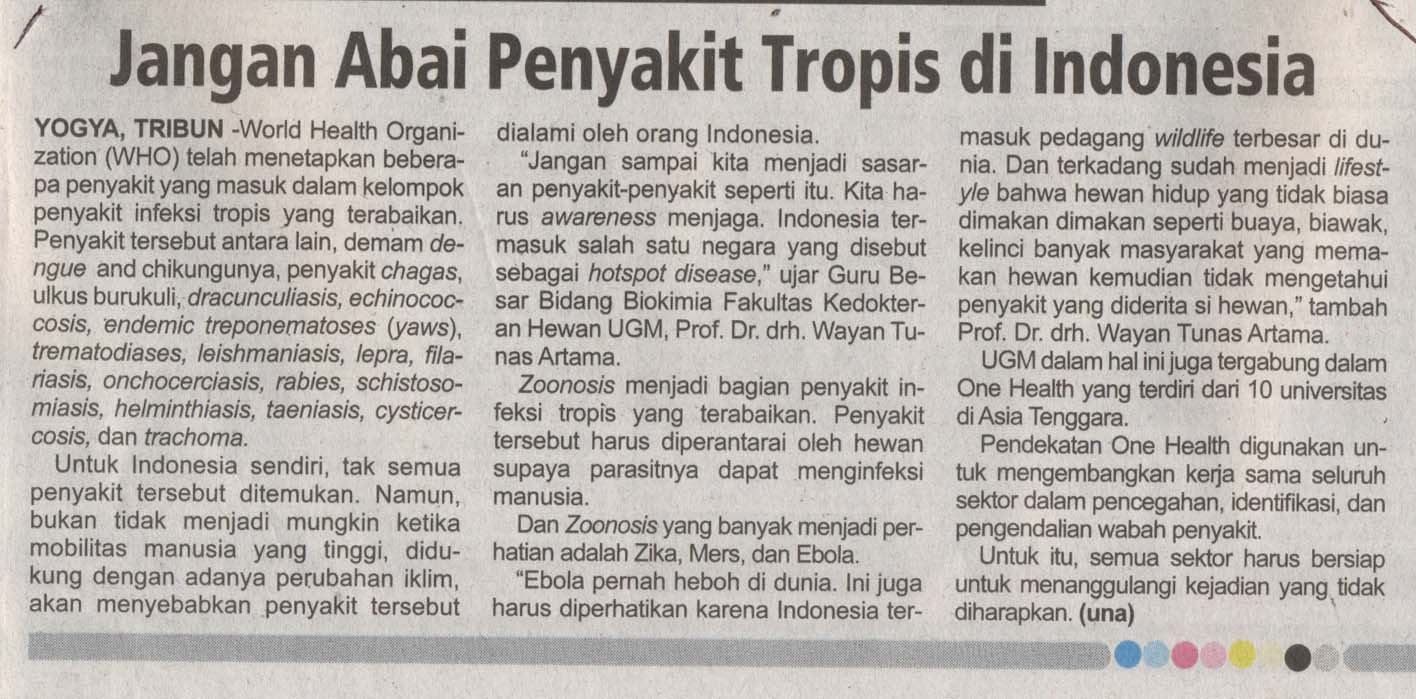 